VÝUKOVÝ MATERIÁLzpracovaný v rámci projektu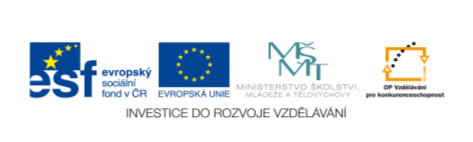 Pořadové číslo projektu: CZ.1.07/1.4.00/21.2451Šablona: V/2						Sada: 2Č.materiálu: VY_52_INOVACE_37	Třída: BOvěření ve výuce:	3.12.2013		Datum: 2.12.2013Předmět: 	 	Smyslová výchovaRočník: 		 	9. ŠVP Díl IIKlíčová slova:  	pohádkové postavy, čert, vodník, kašpárek, princeznaJméno autora: 	Mgr. Iva HozákováŠkola-adresa:  	ZŠ speciální Jasněnka, o.p.s.,Jiráskova 772, 783 91 UničovMETODIKAPracovní list č.1 – podle předlohy složit obrázek  - 2 díly (nalepit na předlohu) (Příloha č.1)Pracovní list č.2 - podle předlohy složit obrázek  - 3 díly (nalepit na předlohu) (Příloha č.2)Pracovní list č.3 – spojit stejné pohádkové postavyPracovní list č.4 – zahraj si pexeso (rozstříhat na jednotlivé obrázky o stejné velikosti)Příloha č.1 – rozstříhat obrázek na polovinuPříloha č.2 – rozstříhat obrázek na 3 díly (mohou být různé tvary)Pracovní list č.1 – podle předlohy slož obrázek (nalepit na předlohu)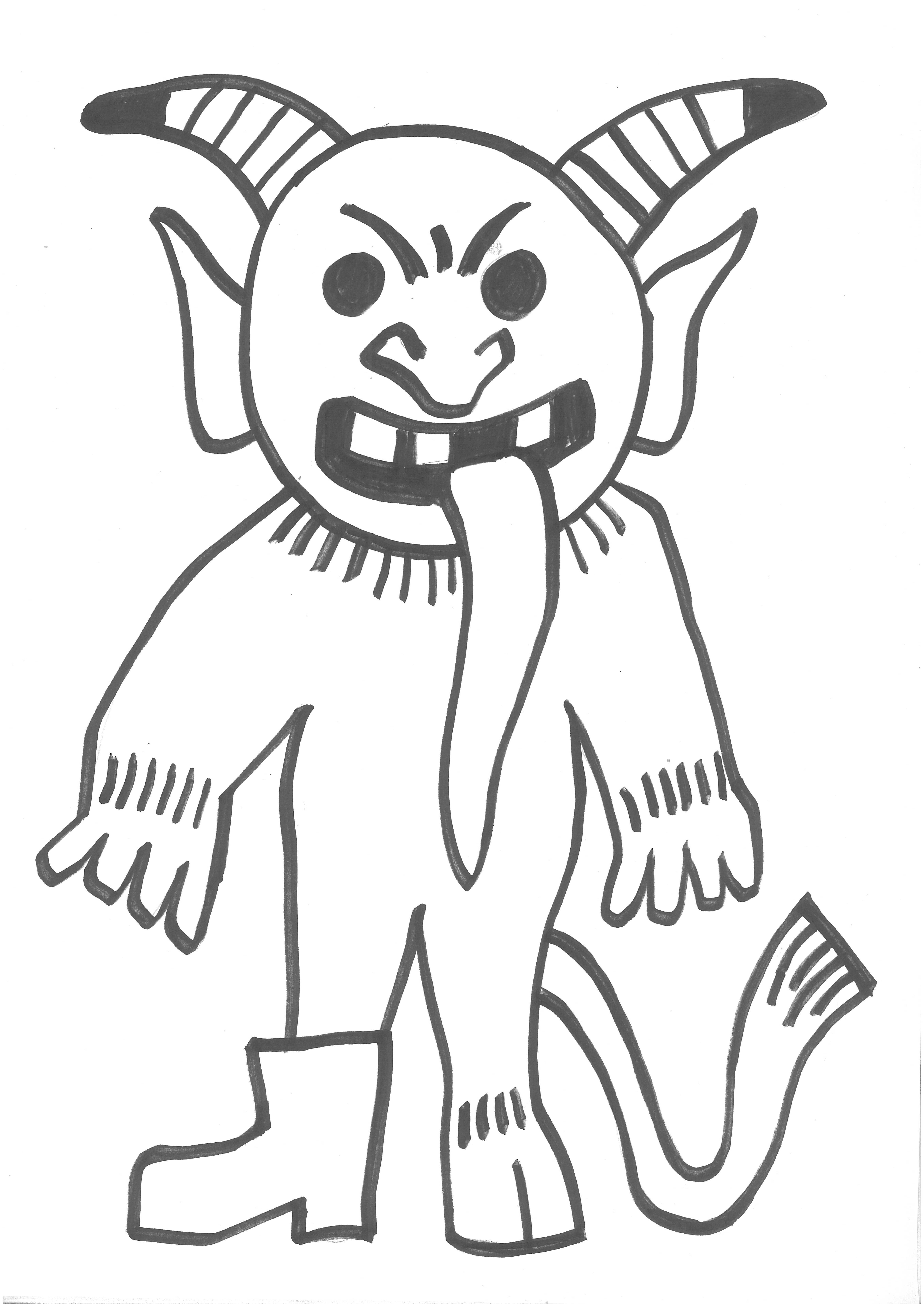 Pracovní list č.2 – podle předlohy slož obrázek (nalepit na předlohu)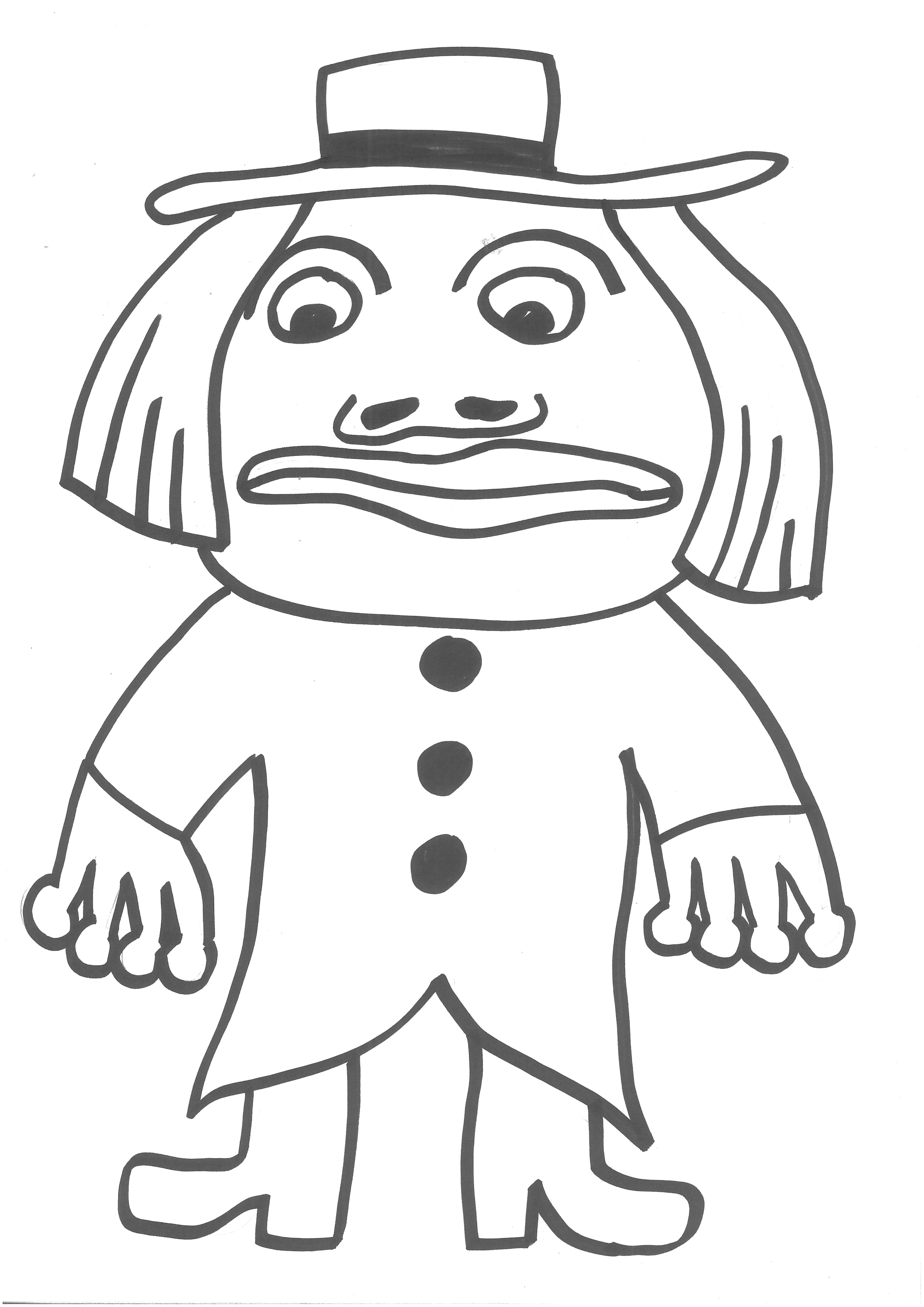 Pracovní list č.3 – spoj pohádkovou postavu se svým kamarádem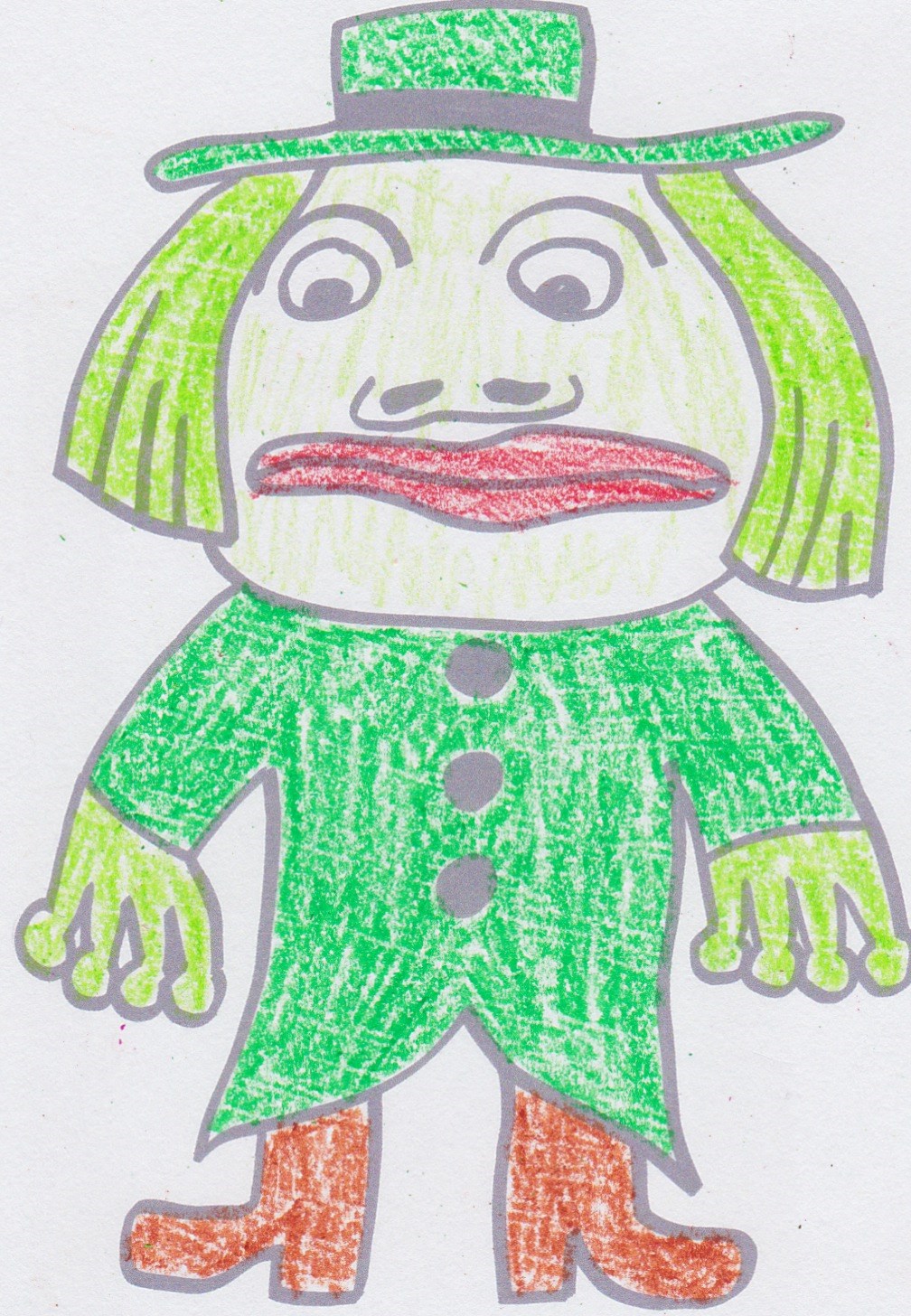 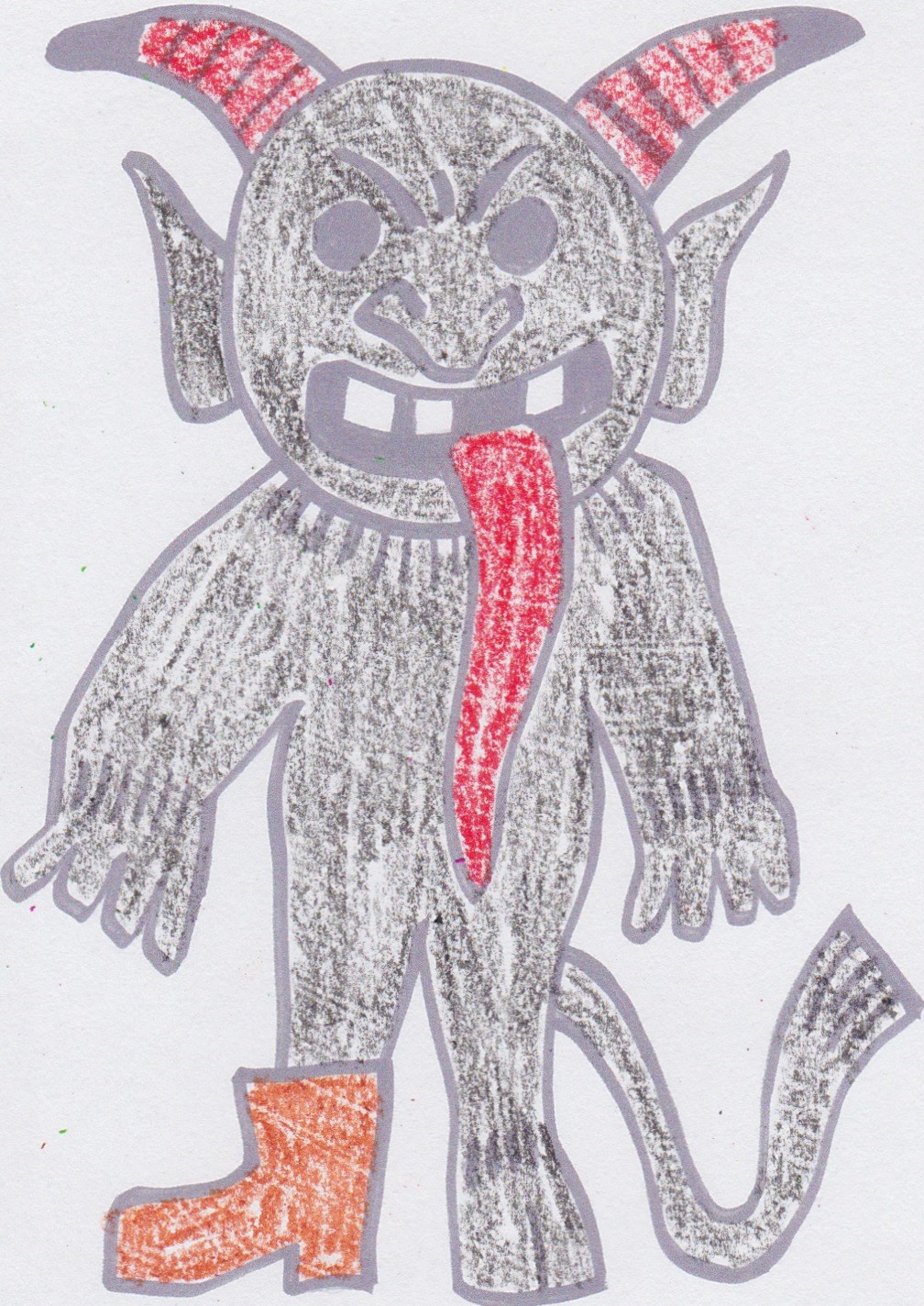 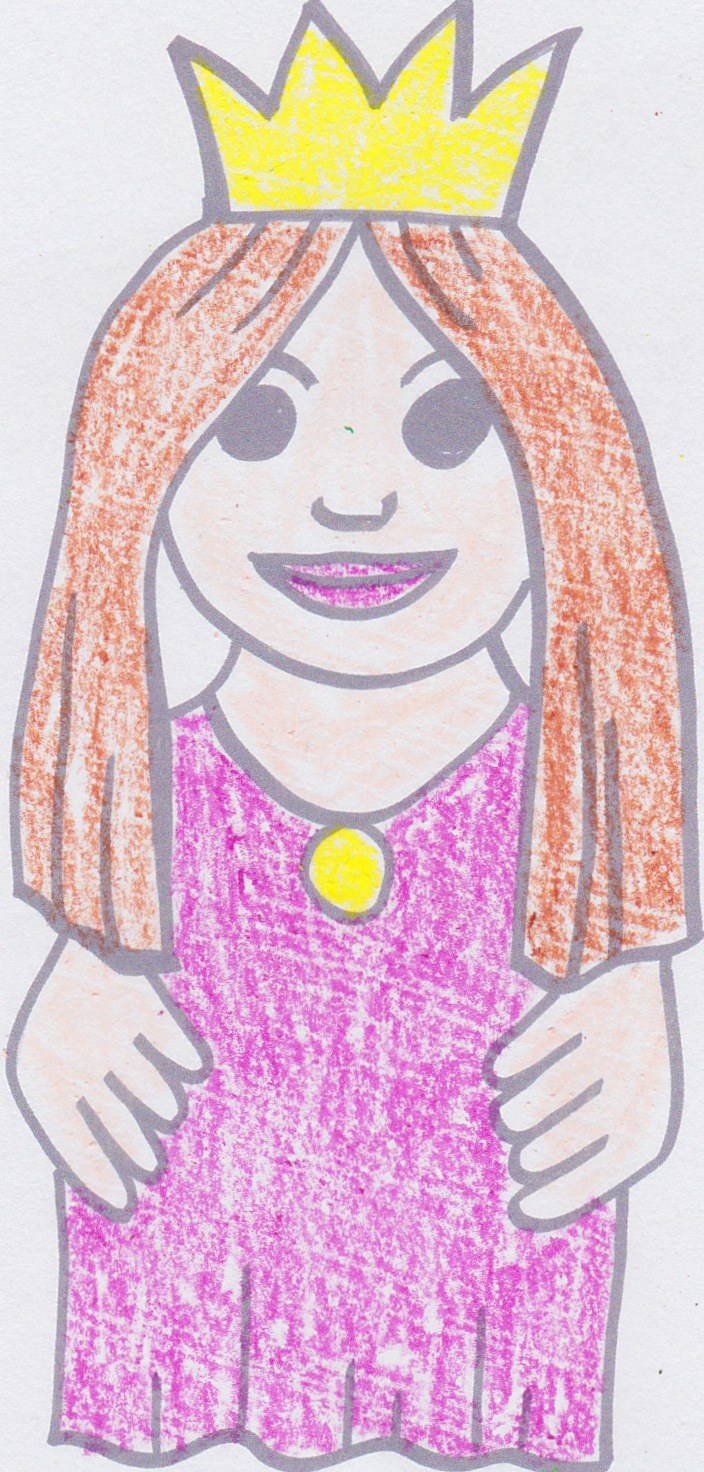 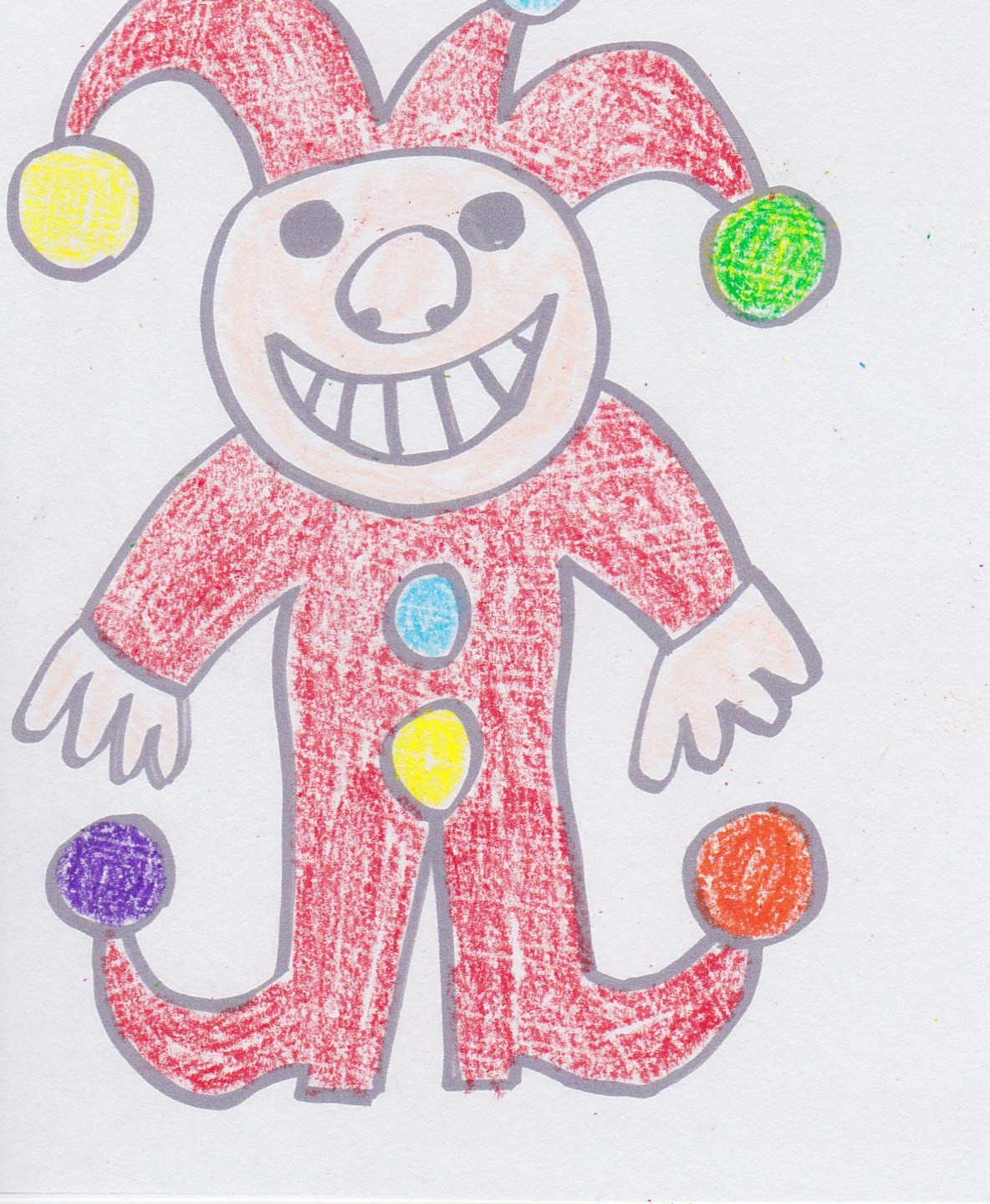 Pracovní list č.4 – zahraj si pexesoPříloha č.1 – rozstříhat na polovinuPříloha č.2 – rozstříhat na 3 dílyZDROJENOVÁK, Petr. Postavy [online]. [cit. 2013-11-17]. Dostupný pod licencí Creative Commons na WWW:<http://wiki.rvp.cz/Kabinet/0.0.0.Kliparty/Postavy>